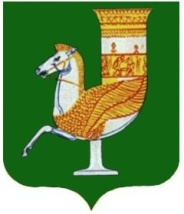 П  О  С  Т  А  Н  О  В  Л  Е  Н  И  Е   АДМИНИСТРАЦИИ   МУНИЦИПАЛЬНОГО  ОБРАЗОВАНИЯ «КРАСНОГВАРДЕЙСКИЙ  РАЙОН»От 21.05.2020 г. № 308с. КрасногвардейскоеО внесении изменения в приложение № 3 к постановлению администрации МО «Красногвардейский район» № 45 от 16.02.2016 г.  «Об утверждении положения о муниципальном звене территориальной подсистемы Республики Адыгея единой государственной системы предупреждения и ликвидации чрезвычайных ситуаций в МО «Красногвардейский район»»В связи с кадровыми изменениями в администрации муниципального образования «Красногвардейский район», руководствуясь Уставом МО «Красногвардейский район»ПОСТАНОВЛЯЮ:1. Внести изменение в приложение № 3 к постановлению администрации МО «Красногвардейский район» № 45 от 16.02.2016 г.  «Об утверждении положения о муниципальном звене территориальной подсистемы Республики Адыгея единой государственной системы предупреждения и ликвидации чрезвычайных ситуаций в МО «Красногвардейский район»»  изложив его в новой редакции согласно приложению к настоящему постановлению.2. Опубликовать настоящее постановление в газете Красногвардейского района «Дружба» и разместить на официальном сайте администрации МО «Красногвардейский район» в сети «Интернет». 	3. Контроль за исполнением данного постановления возложить на заместителя главы администрации МО «Красногвардейский район» до делам ГО и ЧС (Коротких А.В).	4. Настоящее постановление вступает в силу с момента его подписания. И.о. главы МО «Красногвардейский   район»					                       Т.И. Губжоков                                                                                                                                 Приложение к  постановлению  администрации МО «Красногвардейский  район»от 16.02.2016г. № 45Приложение к  постановлению  администрации МО «Красногвардейский  район»от  21.05.2020 г. № 308 СОСТАВкомиссии по предупреждению и ликвидации чрезвычайных ситуаций  и обеспечению пожарной безопасности администрации МО «Красногвардейский район»Управляющий делами администрации района- 				начальник общего отдела 					                                               А.А. Катбамбетов1.Глава МО «Красногвардейский район»  - председатель КЧС и ПБ МО «Красногвардейский район»2.Зам. главы администрации МО «Красногвардейский район» по вопросам экономической политики и сельского хозяйства - начальник управления сельского хозяйства - заместитель председателя КЧС и ПБ МО «Красногвардейский район»3.Зам. главы администрации  МО «Красногвардейского  район» по делам ГО и ЧС - заместитель председателя КЧС и ПБ МО «Красногвардейский район»4.Зам. главы администрации МО «Красногвардейский район»   по вопросам строительства, ЖКХ, ТЭК, связи и транспорта5.Начальник управления финансов администрации МО «Красногвардейский район»6.Начальник правового отдела  администрации МО «Красногвардейский район»7.Начальник подразделения «Красногвардейское лесничество» управления лесами Республики Адыгея (по согласованию)8.Начальник ОМВД  России  по Красногвардейскому району (по согласованию)9.Начальник отдела военного комиссариата Республики Адыгея по  Красногвардейскому и  Шовгеновскому районам (по согласованию)10.Начальник ФГКУ 2 пожаро-спасательного отряда  ФПС ГПС ГУ МЧС России по Республики Адыгея по (согласованию)11.Главный врач ГБУЗ  «Красногвардейская ЦРБ» (по согласованию)12.Главный врач  филиала ФБУЗ «Центра гигиены и эпидемиологии в Республике Адыгея» в Красногвардейском районе (по согласованию)13.Начальник ГБУ Республики Адыгея  «Красногвардейская районная станция по борьбе с  болезнями животных»  (по согласованию)14.Директор МП «Хатукайское» (по согласованию)15.Директор МП ЖКХ «Красногвардейское» (по согласованию)16.Начальник Красногвардейского центра телекоммуникаций (по согласованию)17.Директор ООО «Заготпромторг» (по согласованию)18.Начальник ОАО  «Красногвардейский ДРСУ» (по согласованию)19.Начальник отделения территориального подразделения надзорной деятельности по Красногвардейскому району УНД и ПР ГУ МЧС России в Республике Адыгея  (по согласованию)20.Начальник Красногвардейских районных распределительных электрических сетей (по согласованию)21Начальник ОАО «Газпром газораспределение Майкоп» филиал АДС в Красногвардейском районе  (по согласованию)22Начальник  Красногвардейского участка Шовгеновского филиала ФГУ Управление «Адыгеямелиоводхоз»   (по согласованию)23 Начальник отдела по делам ГО и ЧС администрации МО «Красногвардейский район», руководитель АТК - секретарь комиссии